SKRIPSIAPLIKASI PEMBELAJARAN MATEMATIKAUNTUK SEKOLAH DASAR BERBASIS MOBILE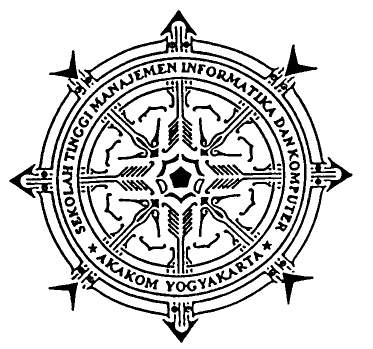 Oleh :Nama	: MUHAMMAAD MUFLIKH KHOLIDINNo. Mahasiswa 	: 075410252Jurusan	: TEKNIK INFORMATIKAJenjang	: STRATA SATUSEKOLAH TINGGI MANAJEMEN INFORMATIKA DAN KOMPUTERAKAKOMYOGYAKARTA2010